Patříte mezi ty, kterým výrazně vzrostly výdaje spojené s chodem domácnosti a nemáte dostatek prostředků na jejich placení? Požádejte Úřad práce ČR o pomoc.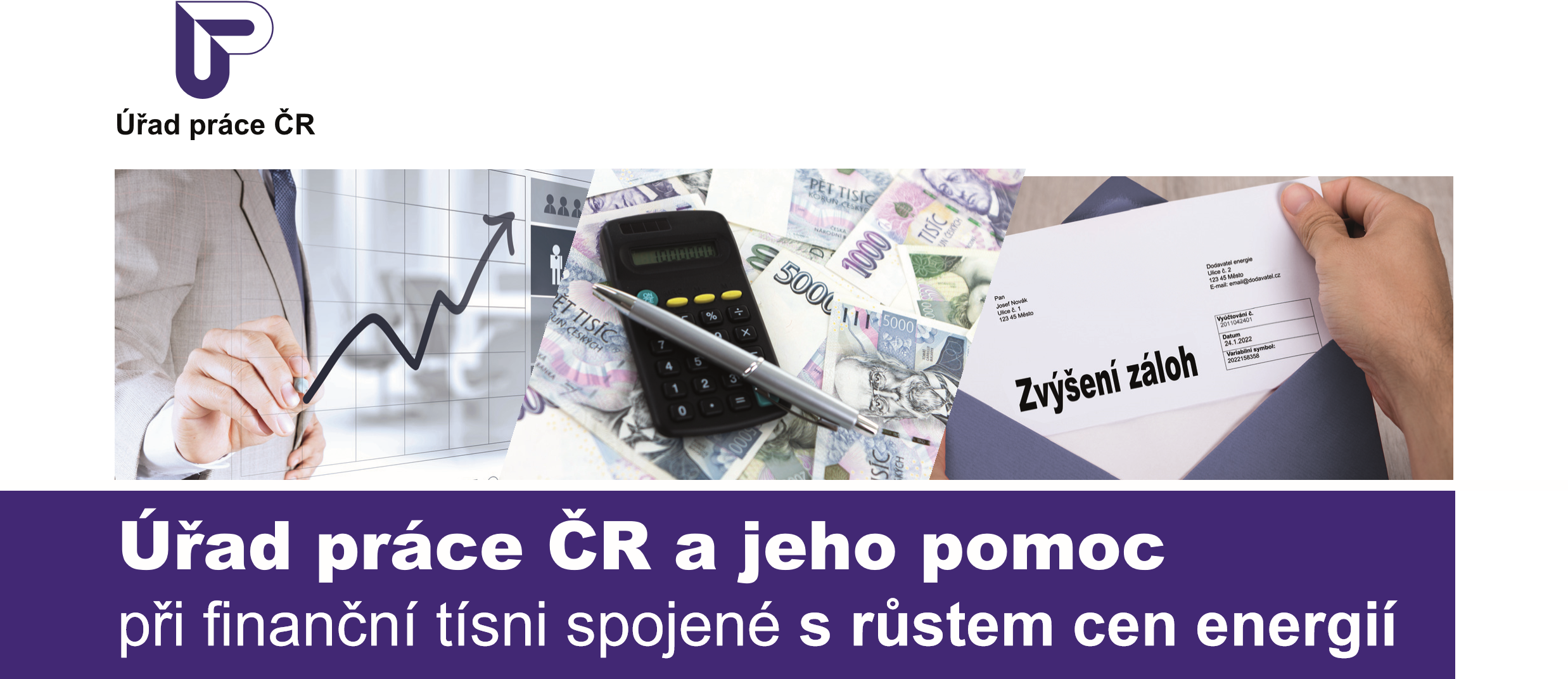 Příspěvek na bydleníPrimární pomoc státu určená těm, kteří mají kvůli nízkým příjmům potíže s úhradou nákladů na bydlení. Nárok na příspěvek na bydlení má vlastník nebo nájemce bytu či domu, jestliže 30 % (v Praze 35 %) příjmů nestačí na zaplacení nájmu a nákladů souvisejících s bydlením.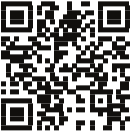 Více informací naleznete na www.uradprace.cz/web/cz/prispevek-na-bydleni.Mimořádná okamžitá pomocProstřednictvím mimořádné okamžité pomoci Vám může být poskytnuta pomoc v situacích nepříznivého a mimořádného charakteru, kdy je potřeba poskytnout ji bezprostředně. Například se může jednat o situace spojené s finančními problémy v důsledku úhrady nedoplatku za vyúčtované energie.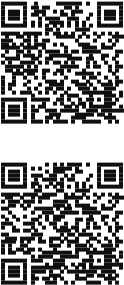 Pokud potřebujete pomoc s vyplněním žádosti o nepojistné sociální dávky, obraťte se na Call centrum ÚP ČR na tel. číslo: 800 77 99 00 (bezplatná linka) nebo na callcentrum@uradprace.cz. Vyplněné žádosti můžete podat elektronicky (přes Identitu občana, datovou schránkou nebo s uznávaným elektronickým podpisem), zaslat poštou či doručit osobně na příslušné kontaktní pracoviště ÚP ČR.www.uradprace.cz